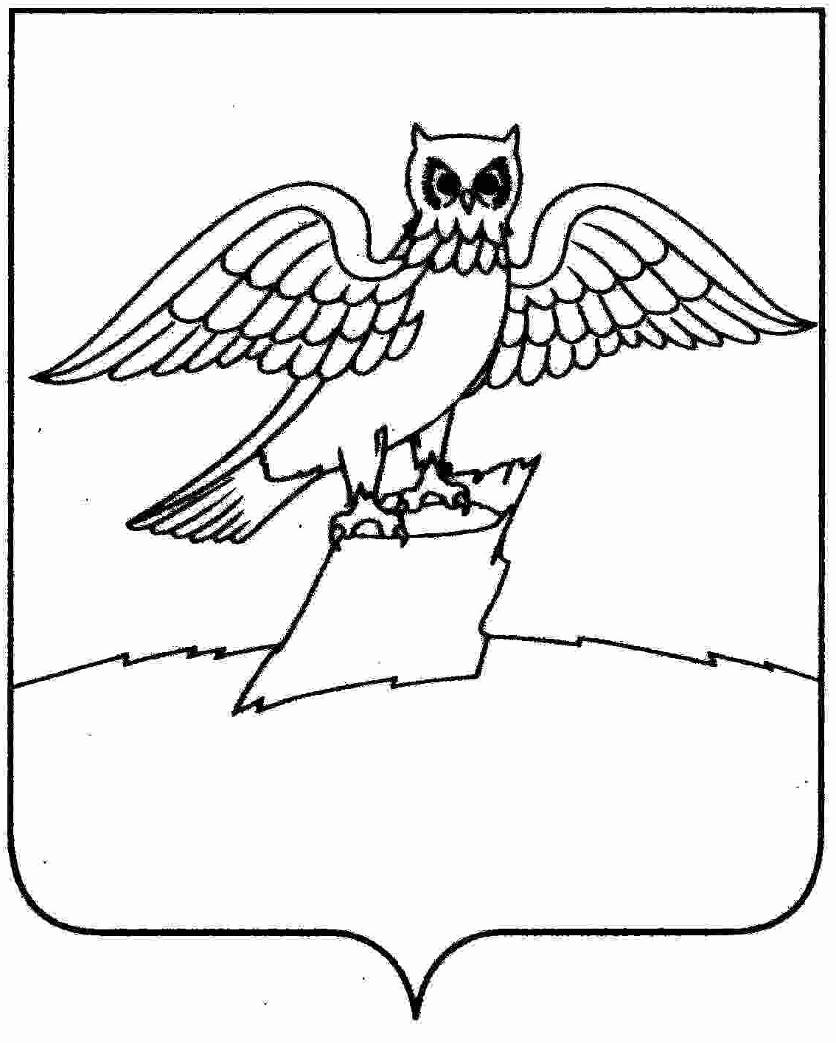 АДМИНИСТРАЦИЯ ГОРОДА КИРЖАЧКИРЖАЧСКОГО РАЙОНАП О С Т А Н О В Л Е Н И Е15.04.2022                                                                                                № 399Об определении размера вреда, причиняемого транспортными средствами, осуществляющими перевозки тяжеловесных грузов, при движении по автомобильным дорогам общего пользования местного значения на территории города Киржач Киржачского района Владимирской областиВ соответствии со статьями 13 и 31 Федерального закона от 08.11.2007 № 257 - ФЗ «Об автомобильных дорогах и о дорожной деятельности в Российской Федерации и о внесении изменений в отдельные законодательные акты Российской Федерации», Постановлением Правительства РФ от 31.01.2020 № 67 «Об утверждении Правил возмещения вреда, причиняемого тяжеловесными транспортными средствами, об изменении и признании утратившими силу некоторых актов Правительства Российской Федерации», руководствуясь Уставом  муниципального образования город Киржач Киржачского района Владимирской областиП О С Т А Н О В Л Я Ю1. Определить размер вреда, причиняемого транспортными средствами, осуществляющими перевозки тяжеловесных грузов, при движении по автомобильным дорогам общего пользования местного значения на территории города Киржач Киржачского района Владимирской области  в соответствии с показателями согласно приложению к настоящему постановлению.2. Контроль  за   исполнением    настоящего    постановления    возложить на заместителя главы администрации по вопросам жизнеобеспечения.Настоящее постановление вступает в силу после его официального  опубликования (обнародования).  Глава администрации                                                                  Н.В. СкороспеловаПоказатели размера вреда,причиняемого транспортными средствами, осуществляющимиперевозки тяжеловесных грузов, при движении по автомобильным дорогамобщего пользования местного значения на территории города Киржач Киржачского района Владимирской областиТаблица 1Размервреда при превышении значения предельнодопустимой массы транспортного средства <***>Таблица 2Размервреда при превышении значений предельно допустимыхосевых нагрузок на каждую ось транспортного средства <****>*Рассчитывается по формуле, приведенной в методике расчета размера вреда, причиняемого тяжеловесными транспортными средствами, предусмотренной приложением к Правилам возмещения вреда, причиняемого тяжеловесными транспортными средствами, утвержденным Постановлением Правительства Российской Федерации от 31.01.2020 г. № 67 «Об утверждении Правил возмещения вреда, причиняемого тяжеловесными транспортными средствами, об изменении и признании утратившими силу некоторых актов Правительства Российской Федерации».** При превышении допустимой массы транспортного средства от 2 до 15 процентов (включительно) к размеру вреда при превышении значений допустимой массы применяются следующие коэффициенты:с 1 января 2022 г. по 31 декабря 2022 г. (включительно) - 0,6;с 1 января 2023 г. по 31 декабря 2023 г. (включительно) - 0,8.*** Исходное значение размера вреда и постоянные коэффициенты для автомобильных дорог общего пользования местного значения на территории города Киржач Киржачского района Владимирской области являются равными исходным значениям размера вреда и постоянным коэффициентам, установленным Постановлением Правительства Российской Федерации от 31.01.2020 №67 «Об утверждении Правил возмещения вреда, причиняемого тяжеловесными транспортными средствами, об изменении и признании утратившими силу некоторых актов Правительства Российской Федерации» для автомобильных дорог федерального значения**** Применительно к автомобильным дорогам с одеждой переходного типа, в том числе для зимнего периода, расчет производится в соответствии с Постановлением Правительства Российской Федерации от 31.01.2020 № 67 «Об утверждении Правил возмещения вреда, причиняемого тяжеловесными транспортными средствами, об изменении и признании утратившими силу некоторых актов Правительства Российской Федерации».Приложение  к постановлению администрации города Киржач от 15.04.2022 № 399Превышение предельно допустимоймассы транспортного средства (процентов)Размер вреда (рублей на 100 км)*12Свыше 2 до 37611 <**>От 3 (включительно) до 47735 <**>От 4 (включительно) до 57858 <**>От 5 (включительно) до 67981 <**>От 6 (включительно) до 78105 <**>От 7 (включительно) до 88228 <**>От 8 (включительно) до 98351 <**>От 9 (включительно) до 108475 <**>От 10 (включительно) до 118598 <**>От 11 (включительно) до 128722 <**>От 12 (включительно) до 138845 <**>От 13 (включительно) до 148968 <**>От 14 (включительно) до 159092 <**>От 15 (включительно) до 169215От 16 (включительно) до 179338От 17 (включительно) до 189462От 18 (включительно) до 199585От 19 (включительно) до 209708От 20 (включительно) до 219832От 21 (включительно) до 229955От 22 (включительно) до 2310079От 23 (включительно) до 2410202От 24 (включительно) до 2510325От 25 (включительно) до 2610449От 26 (включительно) до 2710572От 27 (включительно) до 2810695От 28 (включительно) до 2910819От 29 (включительно) до 3010942От 30 (включительно) до 3111065От 31 (включительно) до 3211189От 32 (включительно) до 3311312От 33 (включительно) до 3411436От 34 (включительно) до 3511559От 35 (включительно) до 3611682От 36 (включительно) до 3711806От 37 (включительно) до 3811929От 38 (включительно) до 3912052От 39 (включительно) до 4012176От 40 (включительно) до 4112229От 41 (включительно) до 4212422От 42 (включительно) до 4312546От 43 (включительно) до 4412669От 44 (включительно) до 4512793От 45 (включительно) до 4612916От 46 (включительно) до 4713039От 47 (включительно) до 4813163От 48 (включительно) до 4913286От 49 (включительно) до 5013409От 50 (включительно) до 5113533От 51 (включительно) до 5213656От 52 (включительно) до 5313779От 53 (включительно) до 5413903От 54 (включительно) до 5514026От 55 (включительно) до 5614150От 56 (включительно) до 5714273От 57 (включительно) до 5814396От 58 (включительно) до 5914520От 59 (включительно) до 6014643От 60 (включительно) и вышепо отдельному расчетуПревышение фактических нагрузок на ось транспортного средства над допустимыми, %6 тонн на ось*6 тонн на ось*10 тонн на ось*10 тонн на ось*11,5 тонн на ось*11,5 тонн на ось*Превышение фактических нагрузок на ось транспортного средства над допустимыми, %в обычный период, рублей на 100 кмпри неблагоприятных природно-климатических условиях, рублей на 100 кмв обычный период, рублей на 100 кмпри неблагоприятных природно-климатических условиях, рублей на 100 кмв обычный период, рублей на 100 кмпри неблагоприятных природно-климатических условиях, рублей на 100 км1234567свыше 2 до 3617817652135038576141754от 3 (включительно) до 4620217719136939116201771от 4 (включительно) до 5623417810139639896291797от 5 (включительно) до 6627417925143040866391826от 6 (включительно) до 7632218064147042006521863от 7 (включительно) до 8637918225151743346681909от 8 (включительно) до 9644318409157144896851957от 9 (включительно) до 10651518615163146607042011от 10 (включительно) до 11659618844169848517262074От 11 (включительно) до 12668319095177250637492140от 12 (включительно) до 13677919368185152897752214от 13 (включительно) до 14688219662193855378022291от 14 (включительно) до 15699319979203058008322377от 15 (включительно) до 16711120316212960838632466от 16 (включительно) до 17723620675223463838972563от 17 (включительно) до 18736921055234567009332666от 18 (включительно) до 19751021457246270349702771от 19 (включительно) до 207658218792586738910102886от 20 (включительно) до 217813223232715775710513003От 21 (включительно) до 227975227872851814610953129от 22 (включительно) до 238145232722993855111403257от 23 (включительно) до 248322237783141897411873391от 24 (включительно) до 258506243043295941412373534от 25 (включительно) до 268698248513455987112883680от 26 (включительно) до 2788972541936211034613413831от 27 (включительно) до 2891022600737921083413963989от 28 (включительно) до 2993152661539701134314534151от 29 (включительно) до 3095352724441541186915124320от 30 (включительно) до 3197622789343441241115734494от 31 (включительно) до 3299972856245401297116354671от 32 (включительно) до 33102382925147411354617004857от 33 (включительно) до 34104862996149481413717665046от 34 (включительно) до 35107423069051621474918355243от 35 (включительно) до 36110043144053811537419055443от 36 (включительно) до 37112733220956061601719775649от 37 (включительно) до 38115493299858371667720515860от 38 (включительно) до 39118333380860731735121266074от 39 (включительно) до 40121233463763161804622046297от 40 (включительно) до 41124203548565641875422846526от 41 (включительно) до 42127243635468181948023656757от 42 (включительно) до 43130353724270772022024486994от 43 (включительно) до 44133533815073432098025337237от 44 (включительно) до 45136773907876142175426207486от 45 (включительно) до 46140094002578912254627097740от 46 (включительно) до 47143474099281742335427997997от 47 (включительно) до 48146924197884622417728918260от 48 (включительно) до 49150444298487562501729868531от 49 (включительно) до 50154034401090562587430828806от 50 (включительно) до 51157694505493612674631799083от 51 (включительно) до 52161414611896732763732799369от 52 (включительно) до 53165214720299892854033809657от 53 (включительно) до 541690748305103122946334849954От 54 (включительно) до 5517299494271064030400358910254от 55 (включительно) до 5617699505681097431354369610560от 56 (включительно) до 5718105517291131332323380410869от 57 (включительно) до 5818518529091165833309391511186от 58 (включительно) до 5918938541081200934311402711506от 59 (включительно) до 6019364553261236535329414111831от 60 (включительно) и вышепо отдельному расчетупо отдельному расчетупо отдельному расчетупо отдельному расчетупо отдельному расчетупо отдельному расчету